                             	                      	Председателю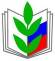 ПРОФСОЮЗ РАБОТНИКОВ	Краснодарской краевойНАРОДНОГО ОБРАЗОВАНИЯ И НАУКИ                                          организации Профсоюза	         РОССИЙСКОЙ ФЕДЕРАЦИИ                                                       С.Н. Даниленко(ОБЩЕРОССИЙСКИЙ ПРОФСОЮЗ ОБРАЗОВАНИЯ)           КУЩЕВСКАЯ    РАЙОННАЯ ТЕРРИТОРИАЛЬНАЯ        ОРГАНИЗАЦИЯ ПРОФСОЮЗА352030 Краснодарский край, ст. Кущевскаяпер. Б. Москвича, 80 тел. 8 (861 68) 5-45-39 от 21.10.2020             № _243 на №________ от ___________                          Информация по итогам организации оздоровления и спортивно-массовой работы в 2020 году в профсоюзной организации.     Оздоровление и отдых членов Профсоюза и членов их семей является одним из важных направлений в профсоюзной работе, так как хороший совместный отдых способствует работоспособности и поднятию жизненного тонуса, даёт возможность усилить взаимосвязи членов Профсоюза, сплотить людей и поднять мотивацию к совместной деятельности.         На оздоровление и отдых членов Профсоюза в 2020 году из профсоюзного бюджета затрачено 173,1 тыс. рублей. В ЦОРО «Рассвет» были оздоровлены: 27 членов Профсоюза, из них 5 победителей профессиональных конкурсов - «Учитель года» (2 чел.), «Сердце отдаю детям», «Директор года», «Педагогический дебют»; 4 члена семьи; 6 детей членов Профсоюза. Комфортный отдых дал возможность работникам образования перевести дух, набраться сил и положительных эмоций.       За истекший период на территории района в рамках организации оздоровления членов Профсоюза и членов их семей были организованы:- «Семейный отдых выходного дня» с посещением спортивно – оздоровительного комплекса: плавательный бассейн «Дельфин», спортивные секции «Спортград»;                                                                                                                 - участие в многодневных походах и экскурсиях: ландшафтный Логопарк в хуторе Старая Станица, парк Галицкого г. Краснодара;                                                                                                           - выезды семьёй на побережье Черного моря;                                                            - выезды на природу,                                                                                                     - онлайн - занятия по профилактике эмоционального выгорания «Здоровье педагога — забота Профсоюза».                                                                                      Было охвачено 87 членов Профсоюза и 72 члена семьи.                                                                                                                                Начало нового года в Кущевской районной территориальной организации Профсоюза ознаменовала XIII спартакиада работников образовательных организаций. 9 января и 18 января 2020 года состоялся I этап спартакиады. Спартакиада проходила по 4 видам – броски в кольцо, дартс, командный прыжок в длину и шашки. В каждом виде определились свои лидеры. В Турпоходе, который длился в течение 12 дней приняло участие 6 членов Профсоюза. Всего было охвачено 193 члена профсоюза.       Различными формами оздоровления и отдыха было охвачено 307 членов Профсоюза, 76 членов семьи и 6 детей членов Профсоюза. 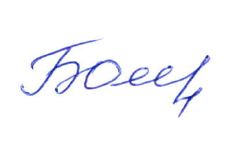 И.о. председателя Кущевской РТО                                       О.Н.Бельчакова